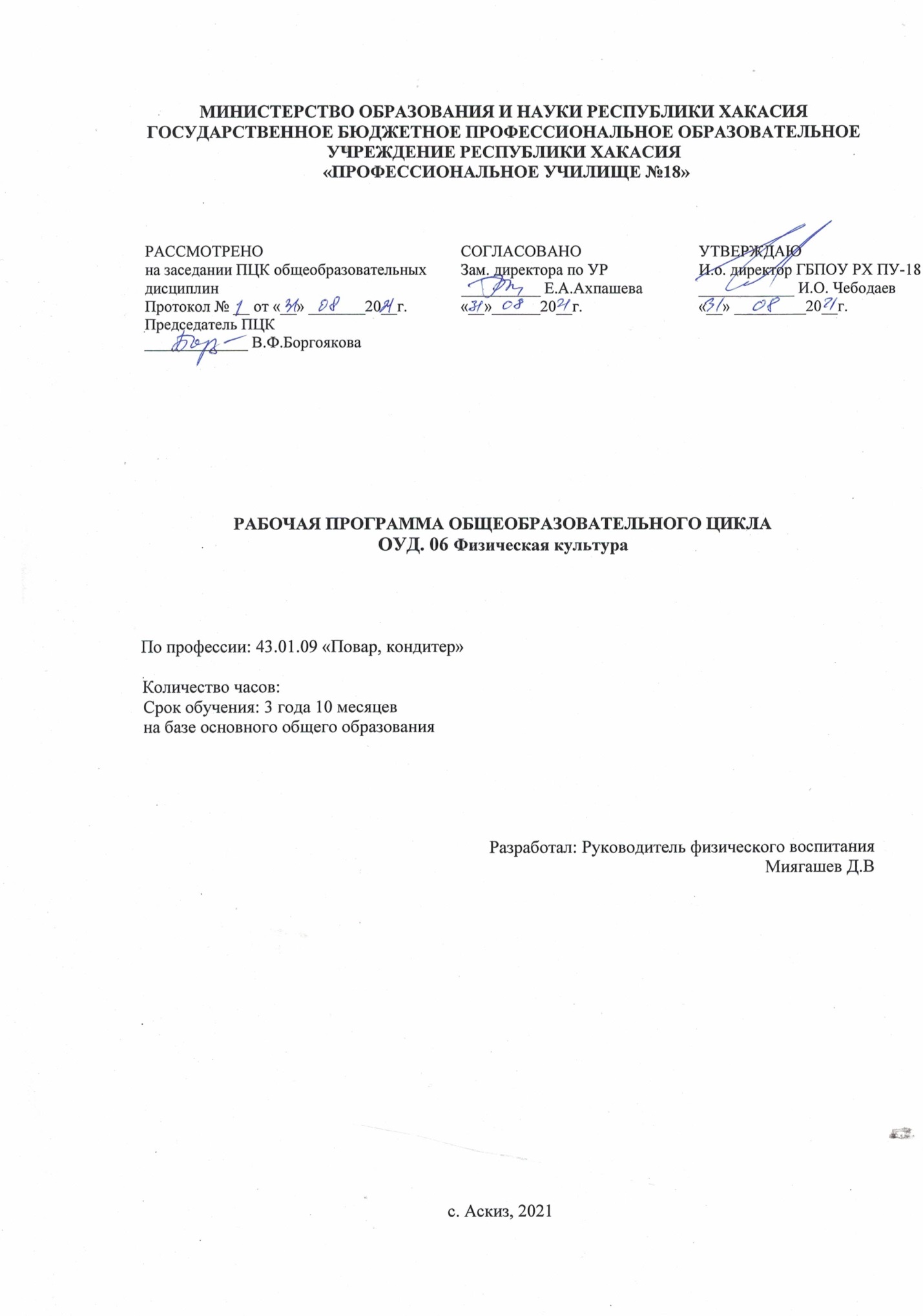 Содержание рабочей программыПояснительная записка.Содержание программы «Физическая культура» направлено на достижение следующих целей.Учебная дисциплина «Физическая культура» является учебным предметом обязательной предметной области «Физическая культура» ФГОС среднего общего образования.Результаты освоения учебной дисциплины (личностные, предметные, метапредметные, коммуникативные, регулятивные).Содержание учебной дисциплине.Тематическое планирование.Рекомендуемое количество часов на освоение примерной программы учебной дисциплины «Физическая культура»Тематический план по дисциплине «Физическая культура» на 1-й курс обучения.Тематический план по дисциплине «Физическая культура» на 2-й курс обучения.Требования к минимальному материально-техническому обеспечению.     4.     Информационное обеспечение обучения. Перечень рекомендуемых учебных изданий, Интернет-ресурсов, дополнительной литературы.5.     Контроль и оценка результатов освоения учебной дисциплины.6. Приложения6.1 Приложения 1 - содержание дифференцированного зачета юноши по предмету«Физическая культура». (Юноши).6.2 Приложения 2 - содержание дифференцированного зачета по предмету«Физическая культура». (Девушки).6.3 Приложения 3 - учебные нормативы для контроля практических навыков обучающихся основной медицинской группы.6.4 Приложения 4 - тесты для оценки уровня физической подготовленности обучающихся основной медицинской группы.6.5 Приложения 5 - Тесты для оценки уровня физической подготовленности обучающихсяподготовительной медицинской группыПояснительная запискаРабочая программа воспитания разработана на основе требований Федерального закона № 304-ФЗ от 31.07.2020 «О внесении изменений в Федеральный закон «Об образовании в Российской Федерации» по вопросам воспитания обучающихся», с учетом Плана мероприятий по реализации в 2021 - 2025 годах «Стратегии развития воспитания в Российской Федерации на период до 2025 года» в соответствии с федеральным государственным образовательным стандартом среднего профессионального образования по профессии 43.01.09 Повар, кондитер, утвержденного Приказом Минобрнауки России от 9 декабря 2016 г. № 1569 (далее - ФГОС СПО).Федерального государственного образовательного стандарта среднего общего образования, утвержденного Приказом Министерства образования и науки Российской Федерации от 17.05.2012 № 413; Приказа Министерства просвещения Российской Федерации от 28.08.2020 г. № 441 "О внесении изменений в Порядок организации и осуществления образовательной деятельности по образовательным программам среднего профессионального образования, утвержденный приказом Министерства образования и науки Российской Федерации от 14 июня 2013 г. № 464". Программа направлена на решение проблем гармоничного вхождения выпускников профессии 43.01.09 Повар, кондитер в социальный мир и налаживания ответственных взаимоотношений с окружающими их людьми. Программа демонстрирует, каким образом преподаватели могут реализовать воспитательный потенциал их совместной с обучающимися деятельности. В центре Программы находится личностное развитие обучающихся в соответствии с ФГОС СПО, формирование у них системных знаний о будущей специальности, различных аспектах развития родного города, России и мира. Программа воспитания показывает систему работы с обучающимися в техникуме. Эта система должна содержать такие эффективные формы и методы, которые позволяют создать условия для воспитания достойного гражданина современного общества. Развитие системы воспитательной работы является не только желанием педагогического коллектива, но и объективной необходимостью. Программа предусматривает организацию воспитательной работы по 4 основным направлениям: профессионально-личностное воспитание; гражданско-правовое и патриотическое воспитание; духовно-нравственное и культурно-эстетическое воспитание; воспитание здорового образа жизни и экологической культуры.1.1 Содержание программы «Физическая культура» направлено на достижение следующих целей:-     формирование физической культуры личности будущего профессионала, востребованного на современном рынке труда;-  развитие физических качеств и способностей, совершенствование функциональных возможностей организма, укрепление индивидуального здоровья;-  формирование устойчивых мотивов и потребностей в бережном отношении к собственному здоровью, в занятиях физкультурно-оздоровительной и спортивно-оздоровительной деятельностью;- овладение технологиями современных оздоровительных систем физического воспитания, обогащение индивидуального опыта занятий специально-прикладными физическими упражнениями и базовыми видами спорта;- овладение системой профессионально и жизненно значимых практических умений, и навыков, обеспечивающих сохранение и укрепление физического и психического здоровья;- освоение системы знаний о занятиях физической культурой, их роли и значении в формировании здорового образа жизни и социальных ориентаций;- приобретение компетентности в физкультурно-оздоровительной и спортивной деятельности, овладение навыками творческого сотрудничества в коллективных формах занятий физическими упражнениями.1.2 Учебная дисциплина «Физическая культура» является учебным предметом обязательной предметной области «Физическая культура» ФГОС среднего общего образования.учебная дисциплина «Физическая культура» изучается в общеобразовательном цикле учебного плана на базе основного общего образования с получением среднего общего образования по профессии 43.01.09 «Повар, кондитер».Результаты освоения учебной дисциплины (личностные, предметные, метапредметные, коммуникативные, регулятивные).Освоение содержания учебной дисциплины «Физическая культура» обеспечивает достижение студентами следующих результатов:Планируемые личностные результаты в ходе реализации образовательной программыМетапредметные результаты проявляются в: - способах организации и проведения различных форм занятий физической культурой, их планировании и содержательном наполнении; -  умениях вести дискуссию, обсуждать содержание и результаты совместной деятельности, - адекватно оценивать собственное поведение и поведение окружающих,  - конструктивно разрешать конфликты с учетом интересов сторон и сотрудничества.Предметные результаты:  - характеризуют опыт обучающихся в творческой двигательной деятельности и проявляются в: - знаниях об основных направлениях развития физической культуры в обществе, о физической культуре и здоровье как факторов полноценного и всестороннего развития личности; - способностях организовывать самостоятельные занятия физической культурой, подбирать комплексы физических упражнений, регулировать физическую нагрузку в зависимости от задач и индивидуальных особенностей организма; - двигательных навыках и умениях по основным разделам программы.Программа предусматривает формирование у студентов универсальных учебных действий:Регулятивные действия:- формирование собственного алгоритма решения познавательных задач; - способность формулировать проблему и цели своей работы;  - определение адекватных способов и методов решения задачи; - прогнозирование ожидаемых результатов и сопоставлении их с собственными знаниями по физической культуре; - развитие навыков контроля и самоконтроля, оценивания своих действий в соответствии с эталономПознавательные действия: - самостоятельное выделение и формулирование познавательной цели; - умение структурировать знания; - выбор наиболее эффективных способов решения задач в зависимости от конкретных условий; - контроль и оценивание процесса и результата двигательной деятельности.Коммуникативные действия: - развитие навыков планирования учебного сотрудничества с учителем и сверстниками: постановка общей цели, планирование её достижения, определение способов взаимодействия; - освоение способов управления поведением: собственным и партнера; развитие умений конструктивно разрешать конфликты;  - владение монологической и диалогической формами речи, развитие умений точно и полно выражать свои мысли.1.4 Содержание учебной дисциплинеВведение. Физическая культура в общекультурной и профессиональной подготовке студентов.Современное состояние физической культуры и спорта. Физическая культура и личность профессионала. Оздоровительные системы физического воспитания, их роль в формировании здорового образа жизни, сохранении творческой активности и долголетия, предупреждении профессиональных заболеваний и вредных привычек.Особенности организации занятий со студентами в процессе освоения содержания учебной дисциплины «Физическая культура». Введение Всероссийского физкультурно-спортивного комплекса «Готов к труду и обороне» (ГТО). Требования к технике безопасности при занятиях физическими упражнениями.Основы здорового образа жизни. Физическая культура в обеспечении здоровьяЗдоровье человека, его ценность и значимость для профессионала. Взаимосвязь общей культуры обучающихся и их образа жизни. Современное состояние здоровья молодежи. Личное отношение к здоровью как условие формирования здорового образа жизни. Двигательная активность.Влияние экологических факторов на здоровье человека. О вреде и профилактике курения, алкоголизма, наркомании. Влияние наследственных заболеваний в формировании здорового образа жизни. Рациональное питание и профессия. Режим в трудовой и учебной деятельности. Активный отдых. Вводная и производственная гимнастика. Гигиенические средства оздоровления и управления работоспособностью: закаливание, личная гигиена, гидропроцедуры, бани, массаж. Материнство и здоровье. Профилактика профессиональных заболеваний средствами и методами физического воспитания.Основы методики самостоятельных занятий физическими упражнениямиМотивация и целенаправленность самостоятельных занятий, их формы и содержание.Организация занятий физическими упражнениями различной направленности. Особенности самостоятельных занятий для юношей и девушек. Основные принципы построения самостоятельных занятий и их гигиена. Коррекция фигуры. Основные признаки утомления. Факторы регуляции нагрузки. Тесты для определения оптимальной индивидуальной нагрузки. Сенситивность в развитии профилирующих двигательных качеств.Самоконтроль, его основные методы, показатели и критерии оценкиИспользование методов стандартов, антропометрических индексов, номограмм, функциональных проб, упражнений-тестов для оценки физического развития, телосложения, функционального состояния организма, физической подготовленности. Коррекция содержания и методики занятий физическими упражнениями и спортом по результатам показателей контроля.Психофизиологические основы учебного и производственного труда. Средства физической культуры в регулировании работоспособностиСредства физической культуры в регулировании работоспособности.Психофизиологическая характеристика будущей производственной деятельности и учебного труда студентов профессиональных образовательных организаций. Динамика работоспособности в учебном году и факторы, ее определяющие. Основные причины изменения общего состояния студентов в период экзаменационной сессии. Критерии нервно-эмоционального, психического и психофизического утомления. Методы повышения эффективности производственного и учебного труда. Значение мышечной релаксации.Физическая культура в профессиональной деятельности специалистаЛичная и социально-экономическая необходимость специальной адаптивной и психофизической подготовки к труду. Оздоровительные и профилированные методы физического воспитания при занятиях различными видами двигательной активности. Профилактика профессиональных заболеваний средствами и методами физического воспитания. Тестирование состояния здоровья, двигательных качеств, психофизиологических функций, к которым профессия предъявляет повышенные требования.Легкая атлетика Спринтерский бег: Низкий старт и стартовый разгон, Бег на короткие дистанции:30,60 м. Эстафетный бег. Биохимические основы бега. Способы индивидуальной организации, планирования, регулирования и контроля за физическими нагрузками во время занятий физическими упражнениями, Бег на короткие дистанции:30,60 м. Финиширование. Эстафетный бег. Биохимические основы бега. Особенности самостоятельной подготовки к участию в спортивно-массовых соревнованиях, Эстафетный бег. Дозирование нагрузки при занятиях бегом, прыжками, метанием.Прыжок в длину с разбега: прыжок в длину с разбегу способом «согнув ноги» с 13-15 беговых шагов. Челночный бег.  Биохимические основы прыжков. Приемы самоконтроля. Развитие скоростно-силовых качествМетание мяча: метание мяча на дальность с 5-6 беговых шагов. Биохимическая основа метания. Характеристика упражнений и подбор форм занятий в зависимости от особенностей индивидуальной учебной деятельности, самочувствия и показателей здоровья. Метание мяча из различных положений. Элементы техники.  Биохимическая основа метания. Метание мяча на дальность.Кроссовая подготовкаБег по пересеченной местности: Бег по пересеченной местности. Преодоления горизонтальных препятствий. Развития выносливости. Специально беговые упражнения. Развития выносливости. Футбол. Преодоления горизонтальных препятствий. Специально беговые упражнения. Бег на (3000м, (юн) 2000 м, (дев)) на результат.Спортивные игрыБаскетбол: Ведение Мяча. Передачи мяча. Защитные действия баскетболиста. Броски мяча в корзину. Технико-тактические действия Волейбол: Прием и передача мяча. Подача мяча. Технико-тактические действия игроков.Легкая атлетика.Спринтерский бег: Низкий старт и стартовый разгон. Эстафетный бег. Низкий старт и стартовый разгон. Финиширование.Прыжок в длину с разбега: прыжок в длину с разбегу способом «согнув ноги» с 13-15 беговых шагов. Челночный бег.  Биохимические основы прыжков. Приемы самоконтроля.Тематическое планирование.При реализации содержания общеобразовательной учебной дисциплины «Физическая культура» на базе основного общего образования с получением среднего общего образования по профессии 43.01.09 «Повар, кондитер».Максимальная учебная нагрузка составляет 180 часов.2.1 Рекомендуемое количество часов на освоение примерной программы учебной дисциплины «Физическая культура» составляет:2.2 Тематический план по дисциплине «Физическая культура» на 1-й курс обученияПримечание: в связи со спецификой производственной практики, учетом времени года и погодных условий последовательность уроков и их содержание могут быть изменены. Структура урока гибкая.2.3 Тематический план по дисциплине «Физическая культура» на 2-й курс обученияПримечание: в связи со спецификой производственной практики, учетом времени года и погодных условий последовательность уроков и их содержание могут быть изменены. Структура урока гибкая.Требования к минимальному материально-техническому обеспечению.Реализация учебной дисциплины требует наличия учебного кабинета спортивный зал, стадион.Оборудование учебного кабинета: Спортивный зал,Спортивный инвентарь: мячи (баскетбольные, волейбольные, футбольные), теннисные ракетки, теннисный стол, шарики для настольного тенниса, сетки (баскетбольные, волейбольные, футбольные), маты).Технические средства обучения: Свисток, секундомер, рулетка, флажки.Информационное обеспечение обучения. Перечень рекомендуемых учебных изданий, Интернет-ресурсов, дополнительной литературы.Основные источники: Лях В.И. Физическая культур: учеб. Для учащихся 10-11 кл. общеобразовательных учреждений / В.И. Лях, А.А. Зданевич: под общ. Ред. В.И Ляха. – М: Просвещение, 2012г. Железняк Ю.Д. Спортивные игры: Техника тактика. Методика обучения/6-е изд., стер./ учебник – М.,2010г. раевский Р.Т. Профессионально-прикладная физическая подготовка студентов технических вузов.-М., 2010Гг.  Практикум по теории и методика физического воспитания и спорта: Холодов Ж.К., Кузнецов В.С. 2001г. Физическая культура Евсеев Ю.П. 2003г. Программное и организационное - методическое обеспечение физического воспитания обучающихся в образовательных учреждениях начального и среднего профессионального образования. «Физкультура и спорт», Москва, 2006г. Решетников, Н.В., Кислицин Ю.А. Физическая культура. Учебное пособие для студентов / Н.В. Решетников, Ю.А. Кислицин -  М.: ИЦ Академия. — 2006г. Вяткина, Л.И. А.И. Методические рекомендации для самостоятельной работы спортсменов. Москва. Академия. — 2006г. – Баскетбол. Методические рекомендации для тренеров и преподавателей по физической культуре и спорту. Под ред. А.А. Гамаюнова,  А.И. Лебедева.  2005 г. Поурочные планы для занятий с девушками, юношами. Под ред. М.В. Видякина. А.А. Бишаева Физическая культура: учебник для учреждений нач. средн. Професс. Образов. (А.А. Бишаева. -4-е изд,. Стер-М: Издательский центр «Академия» 2012г.).Контроль и оценка результатов освоения учебной дисциплины.Контроль и оценка результатов освоения учебной дисциплины осуществляется преподавателем в процессе проведения практических занятий, тестирования, а также выполнения обучающимися индивидуальных заданий, проектов, исследований.6. Приложения6.1 Приложения 1 - содержание дифференцированного зачета юноши по предмету«Физическая культура». (Юноши).Примечание. Упражнения и тесты по профессионально-прикладной подготовке разрабатываются кафедрами физического воспитания с учетом специфики профессий профессионального образования.6.2 Приложения 2 - содержание дифференцированного зачета по предмету«Физическая культура». (Девушки).Примечание. Упражнения и тесты по профессионально-прикладной подготовке разрабатываются кафедрами физического воспитания с учетом специфики профессий профессионального образования.Приложение 3Учебные нормативы для контроля практических навыков обучающихсяосновной медицинской группыПриложение 4Тесты для оценки уровня физической подготовленности обучающихсяосновной медицинской группыПриложение 5Тесты для оценки уровня физической подготовленности обучающихсяподготовительной медицинской группыЛичностные результаты реализации программы воспитанияКод личностных результатов реализации программы воспитанияОсознающий себя гражданином и защитником великой страныЛР 1Проявляющий и демонстрирующий уважение к людям труда, осознающий ценность собственного труда. Стремящийся к формированию в сетевой среде личностно и профессионального конструктивного «цифрового следа»ЛР 4Демонстрирующий приверженность к родной культуре, исторической памяти на основе любви к Родине, родному народу, малой родине, принятию традиционных ценностей многонационального народа РоссииЛР 5Проявляющий уважение к людям старшего поколения и готовность к участию в социальной поддержке и волонтерских движенияхЛР 6Проявляющий и демонстрирующий уважение к представителям различных этнокультурных, социальных, конфессиональных и иных групп. Сопричастный к сохранению, преумножению и трансляции культурных традиций и ценностей многонационального российского государстваЛР 8Соблюдающий и пропагандирующий правила здорового и безопасного образа жизни, спорта; предупреждающий либо преодолевающий зависимости от алкоголя, табака, психоактивных веществ, азартных игр и т.д. Сохраняющий психологическую устойчивость в ситуативно сложных или стремительно меняющихся ситуацияхЛР 9Проявляющий уважение к эстетическим ценностям, обладающий основами эстетической культурыЛР 11Принимающий семейные ценности, готовый к созданию семьи и воспитанию детей; демонстрирующий неприятие насилия в семье, ухода от родительской ответственности, отказа от отношений со своими детьми и их финансового содержанияЛР 12Вид учебной работыОбъем часов при сроке обученияОбъем часов при сроке обученияМаксимальная учебная нагрузка (всего)171171Максимальная учебная нагрузка (всего)1 курс2 курсПрактическая часть10971Теоретические занятияВ процессе занятияВ процессе занятияИтоговая аттестация в формеДифференцированный зачетДифференцированный зачет№ п/пТема урокСодержание учебного материала (урок)Содержание учебного материала (урок)Тип урокаОборудованиеМониторинг/КонтрольОбъем часовЛичностные результаты		Раздел I. Легкая атлетика 		Раздел I. Легкая атлетика 		Раздел I. Легкая атлетика 		Раздел I. Легкая атлетика 		Раздел I. Легкая атлетика 		Раздел I. Легкая атлетика 		Раздел I. Легкая атлетика 1Спринтерский бегПравила по Т.Б. на уроках физкультуры. Низкий старт и стартовый разгон.Правила по Т.Б. на уроках физкультуры. Низкий старт и стартовый разгон.Вводный, ознакомления с новым материаломЖурнал инструктажа, эстафетные Палочки2ЛР1,ЛР4,ЛР5,ЛР6,ЛР8,ЛР9,ЛР11, ЛР12.2Спринтерский бегБег на короткие дистанции:30,60 м. Финиширование. Эстафетный бег. Биохимические основы бега.Особенности самостоятельной подготовки к участию в спортивно-массовых соревнованиях.Бег на короткие дистанции:30,60 м. Финиширование. Эстафетный бег. Биохимические основы бега.Особенности самостоятельной подготовки к участию в спортивно-массовых соревнованиях.КомбинированныйСекундомер,эстафетные палочкиУчетный:  30 м.2ЛР1,ЛР4,ЛР5,ЛР6,ЛР8,ЛР9,ЛР11, ЛР12.3Спринтерский бегЭстафетный бег.Дозирование нагрузки при занятиях бегом, прыжками, метаниемЭстафетный бег.Дозирование нагрузки при занятиях бегом, прыжками, метаниемКомбинированныйСекундомер,эстафетные палочкиУчетный: 60 м.2ЛР1,ЛР4,ЛР5,ЛР6,ЛР8,ЛР9,ЛР11, ЛР12.4Прыжок в длину с разбегаПрыжок в длину с разбегус 13-15 беговых шагов. Челночный бег. Биохимические основы прыжков.Совершенствование и развитие основных физических качеств в процессе проведения индивидуальных занятий.Прыжок в длину с разбегус 13-15 беговых шагов. Челночный бег. Биохимические основы прыжков.Совершенствование и развитие основных физических качеств в процессе проведения индивидуальных занятий.Применения знаний и уменийПрыжковая яма, грабли, рулеткаУчетный: 100 м.2ЛР1,ЛР4,ЛР5,ЛР6,ЛР8,ЛР9,ЛР11, ЛР12.5Прыжок в длину с разбегаПрыжок в длину с разбегу с 13-15 беговых шагов. Развитие скоростно-силовых качествПрыжок в длину с разбегу с 13-15 беговых шагов. Развитие скоростно-силовых качествПрименения знаний и уменийПрыжковая яма, грабли, рулеткаУчетный: 2ЛР1,ЛР4,ЛР5,ЛР6,ЛР8,ЛР9,ЛР11, ЛР12.6Метание мяча, гранаты Метание мяча, гранаты на дальность с 5-6 беговых шагов. Биохимическая основа метания.Характеристика упражнений и подбор форм занятий в зависимости от особенностей индивидуальной учебной деятельности, самочувствия и показателей здоровья.Метание мяча, гранаты на дальность с 5-6 беговых шагов. Биохимическая основа метания.Характеристика упражнений и подбор форм занятий в зависимости от особенностей индивидуальной учебной деятельности, самочувствия и показателей здоровья.Применения знаний и уменийТеннисные мячи2ЛР1,ЛР4,ЛР5,ЛР6,ЛР8,ЛР9,ЛР11, ЛР12.7Метание мяча, гранаты Метание мяча, гранаты на дальность.Метание мяча, гранаты на дальность.КомбинированныйМячУчетный: 2ЛР1,ЛР4,ЛР5,ЛР6,ЛР8,ЛР9,ЛР11, ЛР12.Раздел II. Кроссовая подготовка Раздел II. Кроссовая подготовка Раздел II. Кроссовая подготовка Раздел II. Кроссовая подготовка Раздел II. Кроссовая подготовка Раздел II. Кроссовая подготовка Раздел II. Кроссовая подготовка 8Бег по пересеченной местностиБег по пересеченной местности. Преодоления горизонтальных препятствий. Развития выносливости.Бег по пересеченной местности. Преодоления горизонтальных препятствий. Развития выносливости.Применения знаний и уменийСекундомер2ЛР1,ЛР4,ЛР5,ЛР6,ЛР8,ЛР9,ЛР11, ЛР12.9Бег по пересеченной местностиБег. Специально беговые упражнения. Развития выносливости. Русская лаптаБег. Специально беговые упражнения. Развития выносливости. Русская лаптаКомбинированныйСекундомер2ЛР1,ЛР4,ЛР5,ЛР6,ЛР8,ЛР9,ЛР11, ЛР12.10Бег по пересеченной местностиБег. Специально беговые упражнения. Развития выносливости. Футбол.Бег. Специально беговые упражнения. Развития выносливости. Футбол.КомбинированныйСекундомер2ЛР1,ЛР4,ЛР5,ЛР6,ЛР8,ЛР9,ЛР11, ЛР12.11Бег по пересеченной местностиБег. Развития выносливости. Русская лаптаБег. Развития выносливости. Русская лаптаЛР1,ЛР4,ЛР5,ЛР6,ЛР8,ЛР9,ЛР11, ЛР12.12Бег по пересеченной местностиБег на (3000м, (юн) 2000 м, (дев)) на результат.Бег на (3000м, (юн) 2000 м, (дев)) на результат.КомбинированныйСекундомерУчетный2ЛР1,ЛР4,ЛР5,ЛР6,ЛР8,ЛР9,ЛР11, ЛР12.Раздел III. Строевые упражненияРаздел III. Строевые упражненияРаздел III. Строевые упражненияРаздел III. Строевые упражненияРаздел III. Строевые упражненияРаздел III. Строевые упражненияРаздел III. Строевые упражнения13Строевые упражненияПравила по Т.Б. на уроках гимнастики. Строевые упражнения. Выполнение команд: «Становись!»,«Равняйся!», «Смирно!». Повороты на месте. ОРУ: без предметов, в парах, с гимнастической скамейкой, с обручем, со скакалкой, с мячом.Правила по Т.Б. на уроках гимнастики. Строевые упражнения. Выполнение команд: «Становись!»,«Равняйся!», «Смирно!». Повороты на месте. ОРУ: без предметов, в парах, с гимнастической скамейкой, с обручем, со скакалкой, с мячом.Применения знаний и умений.Перекладина, гимнастическая стенка.2ЛР1,ЛР4,ЛР5,ЛР6,ЛР8,ЛР9,ЛР11, ЛР12.14Строевые упражненияСтроевые упражнения. Выполнение команд: «Становись!»,«Равняйся!», «Смирно!». Повороты на месте. ОРУСтроевые упражнения. Выполнение команд: «Становись!»,«Равняйся!», «Смирно!». Повороты на месте. ОРУКомбинированныйПерекладина, гимнастическая стенка, матыЛР1,ЛР4,ЛР5,ЛР6,ЛР8,ЛР9,ЛР11, ЛР12.15Строевые упражненияСтроевые упражненияСтроевые упражненияПрименения знаний и уменийПерекладина, гимнастическая стенка.2ЛР1,ЛР4,ЛР5,ЛР6,ЛР8,ЛР9,ЛР11, ЛР12.16Строевые упражненияСтроевые упражненияСтроевые упражненияПрименения знаний и уменийПерекладина, гимнастическая стенка.2ЛР1,ЛР4,ЛР5,ЛР6,ЛР8,ЛР9,ЛР11, ЛР12.17Висы и упорыВисы и упоры.Понятие телосложения и характеристика его основных типов.Висы и упоры.Понятие телосложения и характеристика его основных типов.Применения знаний и умений2ЛР1,ЛР4,ЛР5,ЛР6,ЛР8,ЛР9,ЛР11, ЛР12.18Висы и упорыВис согнувшись, вис прогнувшись.Способы составления комплексов упражнений из современных систем физического воспитания.Вис согнувшись, вис прогнувшись.Способы составления комплексов упражнений из современных систем физического воспитания.Применения знаний и уменийПерекладина, гимнастическая стенка, матыУчетный:наклон вперед из положения сидя2ЛР1,ЛР4,ЛР5,ЛР6,ЛР8,ЛР9,ЛР11, ЛР12.Раздел IV Спортивные игры (Волейбол, Баскетбол)Раздел IV Спортивные игры (Волейбол, Баскетбол)Раздел IV Спортивные игры (Волейбол, Баскетбол)Раздел IV Спортивные игры (Волейбол, Баскетбол)Раздел IV Спортивные игры (Волейбол, Баскетбол)Раздел IV Спортивные игры (Волейбол, Баскетбол)Раздел IV Спортивные игры (Волейбол, Баскетбол)Раздел IV Спортивные игры (Волейбол, Баскетбол)Раздел IV Спортивные игры (Волейбол, Баскетбол)19ВолейболПравила пол Т.Б. на уроках волейбола. Верхняя передача мяча в парах с шагом. Передачи мяча двумя руками сверху в парах на месте, с перемещением. Прием мяча двумя руками снизуПравила пол Т.Б. на уроках волейбола. Верхняя передача мяча в парах с шагом. Передачи мяча двумя руками сверху в парах на месте, с перемещением. Прием мяча двумя руками снизуПрименения знаний и умений.Волейбольные мячи, теннисные мячи, скакалки2ЛР1,ЛР4,ЛР5,ЛР6,ЛР8,ЛР9,ЛР11, ЛР12.20ВолейболВерхняя передача мяча в парах с шагом. Передачи мяча двумя руками сверху в парах на месте, с перемещением. Прием мяча двумя руками снизу.Верхняя передача мяча в парах с шагом. Передачи мяча двумя руками сверху в парах на месте, с перемещением. Прием мяча двумя руками снизу.КомбинированныйВолейбольные мячи, скакалки2ЛР1,ЛР4,ЛР5,ЛР6,ЛР8,ЛР9,ЛР11, ЛР12.21ВолейболВерхняя передача мяча в парах с шагом. Передачи мяча двумя руками сверху в парах на месте, с перемещением. Прием мяча двумя руками снизуВерхняя передача мяча в парах с шагом. Передачи мяча двумя руками сверху в парах на месте, с перемещением. Прием мяча двумя руками снизуКомбинированныйВолейбольные мячи, теннисные мячи, скакалкиУчетный: передачи мяча в парах, прием мячаЛР1,ЛР4,ЛР5,ЛР6,ЛР8,ЛР9,ЛР11, ЛР12.22Подача мячаПередачи мяча двумя руками сверху в парах на месте, с перемещением. Прием мяча двумя руками снизу.Передачи мяча двумя руками сверху в парах на месте, с перемещением. Прием мяча двумя руками снизу.КомбинированныйВолейбольные мячи, теннисные мячи2ЛР1,ЛР4,ЛР5,ЛР6,ЛР8,ЛР9,ЛР11, ЛР12.23Подача мячаНижняя прямая подача. Верхняя прямая подача.Учебная играНижняя прямая подача. Верхняя прямая подача.Учебная играПрименения знаний и умений.Волейбольные мячи2ЛР1,ЛР4,ЛР5,ЛР6,ЛР8,ЛР9,ЛР11, ЛР12.24Подача мячаУчебная играУчебная играПрименения знаний и умений.Волейбольные мячи2ЛР1,ЛР4,ЛР5,ЛР6,ЛР8,ЛР9,ЛР11, ЛР12.25Подача мячаНижняя прямая подача. Верхняя прямая подача.Нижняя прямая подача. Верхняя прямая подача.Закрепления изученногоВолейбольные мячи2ЛР1,ЛР4,ЛР5,ЛР6,ЛР8,ЛР9,ЛР11, ЛР12.26Подача мячаНижняя прямая подача. Верхняя прямая подача.Нижняя прямая подача. Верхняя прямая подача.Применения знаний и умений.Волейбольные мячиУчетный: нижняя, верхняя прямая подача2ЛР1,ЛР4,ЛР5,ЛР6,ЛР8,ЛР9,ЛР11, ЛР12.27Технико-тактические действия игроковПрямой нападающий удар. Одиночное блокирование. Групповое блокирование нападающего удара.Учебная играПрямой нападающий удар. Одиночное блокирование. Групповое блокирование нападающего удара.Учебная играПрименения знаний и умений.Волейбольные мячи2ЛР1,ЛР4,ЛР5,ЛР6,ЛР8,ЛР9,ЛР11, ЛР12.28Технико-тактические действия игроковПрямой нападающий удар. Одиночное блокирование. Групповое блокирование нападающего удара.Прямой нападающий удар. Одиночное блокирование. Групповое блокирование нападающего удара.Закрепления изученногоВолейбольные мячи2ЛР1,ЛР4,ЛР5,ЛР6,ЛР8,ЛР9,ЛР11, ЛР12.29Технико-тактические действия игроковПозиционное нападение с изменением позиций.Учебная играПрименения знаний и умений.Применения знаний и умений.Волейбольные мячи2ЛР1,ЛР4,ЛР5,ЛР6,ЛР8,ЛР9,ЛР11, ЛР12.30Технико-тактические действия игроковГрупповое блокирование нападающего удара и страховка блока. Позиционное нападение с изменением позиций.Учебная играГрупповое блокирование нападающего удара и страховка блока. Позиционное нападение с изменением позиций.Учебная играПрименения знаний и умений.Волейбольные мячи2ЛР1,ЛР4,ЛР5,ЛР6,ЛР8,ЛР9,ЛР11, ЛР12.31Технико-тактические действия игроковГрупповое блокирование нападающего удара и страховка блока. Позиционное нападение с изменением позиций.Групповое блокирование нападающего удара и страховка блока. Позиционное нападение с изменением позиций.Применения знаний и умений.Волейбольные мячи2ЛР1,ЛР4,ЛР5,ЛР6,ЛР8,ЛР9,ЛР11, ЛР12.32Технико-тактические действия игроковУчебная играУчебная играПрименения знаний и умений.Волейбольные мячи2ЛР1,ЛР4,ЛР5,ЛР6,ЛР8,ЛР9,ЛР11, ЛР12.33Технико-тактические действия игроковГрупповое блокирование нападающего удара и страховка блока. Позиционное нападение с изменением позицийГрупповое блокирование нападающего удара и страховка блока. Позиционное нападение с изменением позицийПрименения знаний и умений.Волейбольные мячиУчетный: 2ЛР1,ЛР4,ЛР5,ЛР6,ЛР8,ЛР9,ЛР11, ЛР12.34Технико-тактические действия игроковКомандные тактические действия. Быстрый прорыв Учебная играКомандные тактические действия. Быстрый прорыв Учебная играПрименения знаний и умений.Волейбольные мячи2ЛР1,ЛР4,ЛР5,ЛР6,ЛР8,ЛР9,ЛР11, ЛР12.35Баскетбол Ведение Мяча. Передачи мячаВедение мяча с приёмами обыгрывания защитника.Основные технико-тактические действия и приемы в игровых видах спорта, совершенствование техники движения. Ведение мяча с поворотом. Современное олимпийское движение, цели и задачи.Ведение мяча с приёмами обыгрывания защитника.Основные технико-тактические действия и приемы в игровых видах спорта, совершенствование техники движения. Ведение мяча с поворотом. Современное олимпийское движение, цели и задачи.Ознакомления с новым материалом Баскетбольные мячи2ЛР1,ЛР4,ЛР5,ЛР6,ЛР8,ЛР9,ЛР11, ЛР12.36Баскетбол Ведение Мяча. Передачи мячаВедение мяча с изменением направления, обводкой.Передачи мяча в парах различными способами на месте. Передачи мяча одной рукой снизу, сбоку в движенииВедение мяча с изменением направления, обводкой.Передачи мяча в парах различными способами на месте. Передачи мяча одной рукой снизу, сбоку в движенииПрименения знаний и уменийБаскетбольные мячиУчетный: ведение с изменением направления и обводкой препятствий2ЛР1,ЛР4,ЛР5,ЛР6,ЛР8,ЛР9,ЛР11, ЛР12.   37Баскетбол Ведение Мяча. Передачи мячаУчебная играУчебная играПрименения знаний и уменийБаскетбольные мячи2ЛР1,ЛР4,ЛР5,ЛР6,ЛР8,ЛР9,ЛР11, ЛР12.38Защитные действия баскетболистаПередачи мяча в движении с сопротивлением защитника.Спортивно-оздоровительные системы физических упражнений в отечественной культуре, цели, задачи, основы содержания и формы организации.Передачи мяча в движении с сопротивлением защитника.Спортивно-оздоровительные системы физических упражнений в отечественной культуре, цели, задачи, основы содержания и формы организации.Закрепления изученногоБаскетбольные мячи2ЛР1,ЛР4,ЛР5,ЛР6,ЛР8,ЛР9,ЛР11, ЛР12.39Защитные действия баскетболистаЗащитные действия: вырывание и выбивание. Учебная играЗащитные действия: вырывание и выбивание. Учебная играОзнакомления с новым материаломБаскетбольные мячи2ЛР1,ЛР4,ЛР5,ЛР6,ЛР8,ЛР9,ЛР11, ЛР12.40Защитные действия баскетболистаЗащитные действия: перехват, накрывание.Спортивно-оздоровительные системы физических упражнений в зарубежной культуре, цели, задачи, основы содержания и формы организации.Защитные действия: перехват, накрывание.Спортивно-оздоровительные системы физических упражнений в зарубежной культуре, цели, задачи, основы содержания и формы организации.Применения знаний и уменийБаскетбольные мячиУчетный: поднимание туловища из положения лежа2ЛР1,ЛР4,ЛР5,ЛР6,ЛР8,ЛР9,ЛР11, ЛР12.40Защитные действия баскетболистаЗащитные действия: перехват, накрывание.Спортивно-оздоровительные системы физических упражнений в зарубежной культуре, цели, задачи, основы содержания и формы организации.Защитные действия: перехват, накрывание.Спортивно-оздоровительные системы физических упражнений в зарубежной культуре, цели, задачи, основы содержания и формы организации.Применения знаний и уменийБаскетбольные мячиУчетный: поднимание туловища из положения лежа2ЛР1,ЛР4,ЛР5,ЛР6,ЛР8,ЛР9,ЛР11, ЛР12.41Броски мяча в корзинуБроски мяча в кольцо в прыжке. Броски мяча в кольцо со средних и дальних расстоянийБроски мяча в кольцо в прыжке. Броски мяча в кольцо со средних и дальних расстоянийОзнакомления с новым материаломБаскетбольные мячи2ЛР1,ЛР4,ЛР5,ЛР6,ЛР8,ЛР9,ЛР11, ЛР12.42Броски мяча в корзинуБроски мяча в кольцо в прыжке. Броски мяча в кольцо со средних и дальних расстоянийБроски мяча в кольцо в прыжке. Броски мяча в кольцо со средних и дальних расстоянийПрименения знаний и уменийБаскетбольные мячиУчетный: штрафной бросок2ЛР1,ЛР4,ЛР5,ЛР6,ЛР8,ЛР9,ЛР11, ЛР12.  43Броски мяча в корзинуУчебная игра.Учебная игра.Применения знаний и уменийБаскетбольные мячи2ЛР1,ЛР4,ЛР5,ЛР6,ЛР8,ЛР9,ЛР11, ЛР12.44Технико-тактические действияИндивидуальные тактические действия в защите. Командные тактические действия. Зонная защита. Учебная играИндивидуальные тактические действия в защите. Командные тактические действия. Зонная защита. Учебная играОзнакомления с новым материаломБаскетбольные мячи2ЛР1,ЛР4,ЛР5,ЛР6,ЛР8,ЛР9,ЛР11, ЛР12.45Технико-тактические действияКомандные тактические действия. Быстрый прорыв.Основы организации и проведения соревнований.Командные тактические действия. Быстрый прорыв.Основы организации и проведения соревнований.Применения знаний и уменийБаскетбольные мячи2ЛР1,ЛР4,ЛР5,ЛР6,ЛР8,ЛР9,ЛР11, ЛР12.46Технико-тактические действияИндивидуальные тактические действия в защите. Командные тактические действия. Зонная защита. Учебная играИндивидуальные тактические действия в защите. Командные тактические действия. Зонная защита. Учебная играПрименения знаний и уменийБаскетбольные мячи2ЛР1,ЛР4,ЛР5,ЛР6,ЛР8,ЛР9,ЛР11, ЛР12.47Технико-тактические действияКомандные тактические действия. Быстрый прорывКомандные тактические действия. Быстрый прорывЗакрепления изученногоБаскетбольные мячи2ЛР1,ЛР4,ЛР5,ЛР6,ЛР8,ЛР9,ЛР11, ЛР12.Раздел Легкая атлетика Раздел Легкая атлетика Раздел Легкая атлетика Раздел Легкая атлетика Раздел Легкая атлетика Раздел Легкая атлетика Раздел Легкая атлетика Раздел Легкая атлетика 48Спринтерский бегНизкий старт и стартовый разгон. Эстафетный бегНизкий старт и стартовый разгон. Эстафетный бегПрименения знаний и уменийСекундомер2ЛР1,ЛР4,ЛР5,ЛР6,ЛР8,ЛР9,ЛР11, ЛР12.49Спринтерский бегЭстафетный бег.Дозирование нагрузки при занятиях бегом, прыжками, метаниемЭстафетный бег.Дозирование нагрузки при занятиях бегом, прыжками, метаниемПрименения знаний и уменийСекундомер2Учетный: бег 60 мЛР1,ЛР4,ЛР5,ЛР6,ЛР8,ЛР9,ЛР11, ЛР12.50Спринтерский бегНизкий старт и стартовый разгон. Финиширование.Низкий старт и стартовый разгон. Финиширование.Применения знаний и уменийСекундомерУчетный: бег 100 мЛР1,ЛР4,ЛР5,ЛР6,ЛР8,ЛР9,ЛР11, ЛР12.51Прыжок в длину с разбегаПрыжок в длину с разбегу с 13-15 беговых шагов. Челночный бег. Биохимические основы прыжков.Совершенствование и развитие основных физических качеств в процессе проведения индивидуальных занятий.Прыжок в длину с разбегу с 13-15 беговых шагов. Челночный бег. Биохимические основы прыжков.Совершенствование и развитие основных физических качеств в процессе проведения индивидуальных занятий.Применения знаний и уменийПрыжковая яма, грабли, рулетка2ЛР1,ЛР4,ЛР5,ЛР6,ЛР8,ЛР9,ЛР11, ЛР12.52Прыжок в длину с разбегаПрыжок в длину с разбегу с 13-15 беговых шагов. Развитие скоростно-силовых качествПрыжок в длину с разбегу с 13-15 беговых шагов. Развитие скоростно-силовых качествПрименения знаний и уменийПрыжковая яма, грабли, рулетка2ЛР1,ЛР4,ЛР5,ЛР6,ЛР8,ЛР9,ЛР11, ЛР12.53Метание мяча, гранаты Метание мяча, гранаты на дальность с 5-6 беговых шагов. Биохимическая основа метания.Характеристика упражнений и подбор форм занятий в зависимости от особенностей индивидуальной учебной деятельности, самочувствия и показателей здоровья.Метание мяча, гранаты на дальность с 5-6 беговых шагов. Биохимическая основа метания.Характеристика упражнений и подбор форм занятий в зависимости от особенностей индивидуальной учебной деятельности, самочувствия и показателей здоровья.Применения знаний и уменийТеннисные мячиМяч, гранатыУчетный2ЛР1,ЛР4,ЛР5,ЛР6,ЛР8,ЛР9,ЛР11, ЛР12. 54Метание мяча, гранаты Метание мяча, гранаты на дальность с 5-6 беговых шагов.Метание мяча, гранаты на дальность с 5-6 беговых шагов.Применения знаний и уменийМяч, гранатыУчетный: метание мяча, гранаты на дальность2ЛР1,ЛР4,ЛР5,ЛР6,ЛР8,ЛР9,ЛР11, ЛР12.55Метание мяча, гранаты Дифференцированный зачетДифференцированный зачетКомбинированныйСекундомерДифференцированный зачет1ЛР1,ЛР4,ЛР5,ЛР6,ЛР8,ЛР9,ЛР11, ЛР12.№ п/пТема урокСодержание учебного материала (урок)Тип урокаОборудованиеМониторинг/КонтрольОбъем часовЛичностные результаты		Раздел I. Легкая атлетика 		Раздел I. Легкая атлетика 		Раздел I. Легкая атлетика 		Раздел I. Легкая атлетика 		Раздел I. Легкая атлетика 		Раздел I. Легкая атлетика 1Спринтерский бегПравила по Т.Б. на уроках физкультуры. Низкий старт и стартовый разгон.Вводный, ознакомления с новым материаломЖурнал инструктажа, эстафетные Палочки2ЛР1,ЛР4,ЛР5,ЛР6,ЛР8,ЛР9,ЛР11, ЛР12.2Спринтерский бегБег на короткие дистанции:30,60 м. Финиширование. Эстафетный бег. Биохимические основы бега.Особенности самостоятельной подготовки к участию в спортивно-массовых соревнованиях.КомбинированныйСекундомер,эстафетные палочкиУчетный:  60 м.2ЛР1,ЛР4,ЛР5,ЛР6,ЛР8,ЛР9,ЛР11, ЛР12.3Спринтерский бегЭстафетный бег.Дозирование нагрузки при занятиях бегом, прыжками, метаниемКомбинированныйСекундомер,эстафетные палочкиУчетный: 100 м.2ЛР1,ЛР4,ЛР5,ЛР6,ЛР8,ЛР9,ЛР11, ЛР12.4Прыжок в длину с разбегаПрыжок в длину с разбегус 13-15 беговых шагов. Челночный бег. Биохимические основы прыжков.Совершенствование и развитие основных физических качеств в процессе проведения индивидуальных занятий.Применения знаний и уменийПрыжковая яма, грабли, рулеткаУчетный:2ЛР1,ЛР4,ЛР5,ЛР6,ЛР8,ЛР9,ЛР11, ЛР12.5Прыжок в длину с разбегаПрыжок в длину с разбегу с 13-15 беговых шагов. Развитие скоростно-силовых качествПрименения знаний и уменийПрыжковая яма, грабли, рулеткаУчетный: 2ЛР1,ЛР4,ЛР5,ЛР6,ЛР8,ЛР9,ЛР11, ЛР12.6Метание мяча, гранаты Метание мяча, гранаты на дальность с 5-6 беговых шагов. Биохимическая основа метания.Характеристика упражнений и подбор форм занятий в зависимости от особенностей индивидуальной учебной деятельности, самочувствия и показателей здоровья.Применения знаний и уменийТеннисные мячиУчетный:2ЛР1,ЛР4,ЛР5,ЛР6,ЛР8,ЛР9,ЛР11, ЛР12.7Метание мяча, гранаты Метание мяча, гранаты на дальность.КомбинированныйМячУчетный: 2ЛР1,ЛР4,ЛР5,ЛР6,ЛР8,ЛР9,ЛР11, ЛР12.Раздел II. Кроссовая подготовка Раздел II. Кроссовая подготовка Раздел II. Кроссовая подготовка Раздел II. Кроссовая подготовка Раздел II. Кроссовая подготовка Раздел II. Кроссовая подготовка 8Бег по пересеченной местностиБег по пересеченной местности. Преодоления горизонтальных препятствий. Развития выносливости.Применения знаний и уменийСекундомер2ЛР1,ЛР4,ЛР5,ЛР6,ЛР8,ЛР9,ЛР11, ЛР12.9Бег по пересеченной местностиБег. Специально беговые упражнения. Развития выносливости. Русская лаптаКомбинированныйСекундомер2ЛР1,ЛР4,ЛР5,ЛР6,ЛР8,ЛР9,ЛР11, ЛР12.10Бег по пересеченной местностиБег. Развития выносливости. Русская лаптаЛР1,ЛР4,ЛР5,ЛР6,ЛР8,ЛР9,ЛР11, ЛР12.11Бег по пересеченной местностиБег на (3000м, (юн) 2000 м, (дев)) на результат.КомбинированныйСекундомерУчетный2ЛР1,ЛР4,ЛР5,ЛР6,ЛР8,ЛР9,ЛР11, ЛР12.Раздел III. Строевые упражненияРаздел III. Строевые упражненияРаздел III. Строевые упражненияРаздел III. Строевые упражненияРаздел III. Строевые упражненияРаздел III. Строевые упражнения12Строевые упражненияПравила по Т.Б. на уроках гимнастики. Строевые упражнения. Выполнение команд: «Становись!»,«Равняйся!», «Смирно!». Повороты на месте. ОРУ: без предметов, в парах, с гимнастической скамейкой, с обручем, со скакалкой, с мячом.Применения знаний и умений.Перекладина, гимнастическая стенка.2ЛР1,ЛР4,ЛР5,ЛР6,ЛР8,ЛР9,ЛР11, ЛР12.13Строевые упражненияСтроевые упражненияПрименения знаний и уменийПерекладина, гимнастическая стенка.2ЛР1,ЛР4,ЛР5,ЛР6,ЛР8,ЛР9,ЛР11, ЛР12.14Висы и упорыВисы и упоры.Понятие телосложения и характеристика его основных типов.Применения знаний и умений2ЛР1,ЛР4,ЛР5,ЛР6,ЛР8,ЛР9,ЛР11, ЛР12.Раздел IV Спортивные игры (Волейбол, Баскетбол)Раздел IV Спортивные игры (Волейбол, Баскетбол)Раздел IV Спортивные игры (Волейбол, Баскетбол)Раздел IV Спортивные игры (Волейбол, Баскетбол)Раздел IV Спортивные игры (Волейбол, Баскетбол)Раздел IV Спортивные игры (Волейбол, Баскетбол)Раздел IV Спортивные игры (Волейбол, Баскетбол)Раздел IV Спортивные игры (Волейбол, Баскетбол)15ВолейболПравила пол Т.Б. на уроках волейбола. Верхняя передача мяча в парах с шагом. Передачи мяча двумя руками сверху в парах на месте, с перемещением. Прием мяча двумя руками снизуПрименения знаний и умений.Волейбольные мячи, теннисные мячи, скакалки2ЛР1,ЛР4,ЛР5,ЛР6,ЛР8,ЛР9,ЛР11, ЛР12.16ВолейболВерхняя передача мяча в парах с шагом. Передачи мяча двумя руками сверху в парах на месте, с перемещением. Прием мяча двумя руками снизуКомбинированныйВолейбольные мячи, теннисные мячи, скакалкиУчетный: передачи мяча в парах, прием мячаЛР1,ЛР4,ЛР5,ЛР6,ЛР8,ЛР9,ЛР11, ЛР12.17Подача мячаПередачи мяча двумя руками сверху в парах на месте, с перемещением. Прием мяча двумя руками снизу.КомбинированныйВолейбольные мячи, теннисные мячи2ЛР1,ЛР4,ЛР5,ЛР6,ЛР8,ЛР9,ЛР11, ЛР12.18Подача мячаНижняя прямая подача. Верхняя прямая подача. Учебная играПрименения знаний и умений.Волейбольные мячиУчетный: нижняя, верхняя прямая подача2ЛР1,ЛР4,ЛР5,ЛР6,ЛР8,ЛР9,ЛР11, ЛР12.19Технико-тактические действия игроковПрямой нападающий удар. Одиночное блокирование. Групповое блокирование нападающего удара.Учебная играПрименения знаний и умений.Волейбольные мячи2ЛР1,ЛР4,ЛР5,ЛР6,ЛР8,ЛР9,ЛР11, ЛР12.20Технико-тактические действия игроковГрупповое блокирование нападающего удара и страховка блока. Позиционное нападение с изменением позиций.Учебная играПрименения знаний и умений.Волейбольные мячи2ЛР1,ЛР4,ЛР5,ЛР6,ЛР8,ЛР9,ЛР11, ЛР12.21Технико-тактические действия игроковУчебная играПрименения знаний и умений.Волейбольные мячи2ЛР1,ЛР4,ЛР5,ЛР6,ЛР8,ЛР9,ЛР11, ЛР12.22Баскетбол Ведение Мяча. Передачи мячаВедение мяча с приёмами обыгрывания защитника.Основные технико-тактические действия и приемы в игровых видах спорта, совершенствование техники движения. Ведение мяча с поворотом. Современное олимпийское движение, цели и задачи.Ознакомления с новым материалом Баскетбольные мячи2ЛР1,ЛР4,ЛР5,ЛР6,ЛР8,ЛР9,ЛР11, ЛР12.   23Баскетбол Ведение Мяча. Передачи мячаУчебная играПрименения знаний и уменийБаскетбольные мячи224Защитные действия баскетболистаПередачи мяча в движении с сопротивлением защитника.Спортивно-оздоровительные системы физических упражнений в отечественной культуре, цели, задачи, основы содержания и формы организации.Закрепления изученногоБаскетбольные мячи225Защитные действия баскетболистаЗащитные действия: перехват, накрывание.Спортивно-оздоровительные системы физических упражнений в зарубежной культуре, цели, задачи, основы содержания и формы организации.Применения знаний и уменийБаскетбольные мячиУчетный: поднимание туловища из положения лежа225Защитные действия баскетболистаЗащитные действия: перехват, накрывание.Спортивно-оздоровительные системы физических упражнений в зарубежной культуре, цели, задачи, основы содержания и формы организации.Применения знаний и уменийБаскетбольные мячиУчетный: поднимание туловища из положения лежа2ЛР1,ЛР4,ЛР5,ЛР6,ЛР8,ЛР9,ЛР11, ЛР12.26Броски мяча в корзинуБроски мяча в кольцо в прыжке. Броски мяча в кольцо со средних и дальних расстоянийОзнакомления с новым материаломБаскетбольные мячи2ЛР1,ЛР4,ЛР5,ЛР6,ЛР8,ЛР9,ЛР11, ЛР12.27Технико-тактические действияИндивидуальные тактические действия в защите. Командные тактические действия. Зонная защита. Учебная играОзнакомления с новым материаломБаскетбольные мячи2ЛР1,ЛР4,ЛР5,ЛР6,ЛР8,ЛР9,ЛР11, ЛР12.28Технико-тактические действияКомандные тактические действия. Быстрый прорывЗакрепления изученногоБаскетбольные мячи2ЛР1,ЛР4,ЛР5,ЛР6,ЛР8,ЛР9,ЛР11, ЛР12.Раздел Легкая атлетика Раздел Легкая атлетика Раздел Легкая атлетика Раздел Легкая атлетика Раздел Легкая атлетика Раздел Легкая атлетика Раздел Легкая атлетика 29Спринтерский бегНизкий старт и стартовый разгон. Эстафетный бегПрименения знаний и уменийСекундомер2ЛР1,ЛР4,ЛР5,ЛР6,ЛР8,ЛР9,ЛР11, ЛР12.30Спринтерский бегЭстафетный бег.Дозирование нагрузки при занятиях бегом, прыжками, метаниемПрименения знаний и уменийСекундомер2Учетный: бег 60 мЛР1,ЛР4,ЛР5,ЛР6,ЛР8,ЛР9,ЛР11, ЛР12.31Спринтерский бегНизкий старт и стартовый разгон. Финиширование.Применения знаний и уменийСекундомерУчетный: бег 100 мЛР1,ЛР4,ЛР5,ЛР6,ЛР8,ЛР9,ЛР11, ЛР12.32Прыжок в длину с разбегаПрыжок в длину с разбегу с 13-15 беговых шагов. Челночный бег. Биохимические основы прыжков.Совершенствование и развитие основных физических качеств в процессе проведения индивидуальных занятий.Применения знаний и уменийПрыжковая яма, грабли, рулетка2ЛР1,ЛР4,ЛР5,ЛР6,ЛР8,ЛР9,ЛР11, ЛР12.33Прыжок в длину с разбегаПрыжок в длину с разбегу с 13-15 беговых шагов. Развитие скоростно-силовых качествПрименения знаний и уменийПрыжковая яма, грабли, рулетка2ЛР1,ЛР4,ЛР5,ЛР6,ЛР8,ЛР9,ЛР11, ЛР12.34Метание мяча, гранаты Метание мяча, гранаты на дальность с 5-6 беговых шагов. Биохимическая основа метания.Характеристика упражнений и подбор форм занятий в зависимости от особенностей индивидуальной учебной деятельности, самочувствия и показателей здоровья.Применения знаний и уменийТеннисные мячиМяч, гранатыУчетный2ЛР1,ЛР4,ЛР5,ЛР6,ЛР8,ЛР9,ЛР11, ЛР12. 35Метание мяча, гранаты Метание мяча, гранаты на дальность с 5-6 беговых шагов.Применения знаний и уменийМяч, гранатыУчетный: метание мяча, гранаты на дальность2ЛР1,ЛР4,ЛР5,ЛР6,ЛР8,ЛР9,ЛР11, ЛР12.36Метание мяча, гранаты Дифференцированный зачетКомбинированныйСекундомерДифференцированный зачет1ЛР1,ЛР4,ЛР5,ЛР6,ЛР8,ЛР9,ЛР11, ЛР12.Результаты обучения(освоенные умения, усвоенные знания)Формы и методы контроля и оценкирезультатов обученияуметь:подбирать комплексы физических упражнений из современных спортивно-оздоровительных систем физической культуры, учитывая индивидуальные особенности физического развития и подготовленности, состояния здоровьязнать:социальную направленность и формы организации современного олимпийского и физкультурно-массового движения цели, задачи, основы содержания и формы организации спортивно-оздоровительных системфизических упражнений меры профилактики вредных привычек средствами физической культуры.Зачеты, Сдача контрольных нормативов (входящий контроль, текущий контроль, итоговый контроль)ТестыОценка в баллахОценка в баллахОценка в баллахТесты5431. Приседание на одной ноге с опорой о стену (количество раз на каждой ноге)10852.Прыжок в длину с места (см)2302101903.Силовой тест – подтягивание на высокой перекладине (количество раз)131184.Координационный тест – челночный бег 3*10 м (с)8,49,49,75.Сгибание и разгибание рук в упоре на брусьях (количество раз)12976. Поднимание ног в висе до касания перекладины (количество раз)753ТестыОценка в баллахОценка в баллахОценка в баллахТесты5431. Приседание на одной ноге с опорой о стену (количество раз на каждой ноге)8642.Прыжок в длину с места (см)1901751603.Силовой тест – подтягивание на низкой перекладине (количество раз)201054.Координационный тест – челночный бег 3*10 м (с)8,49,49,75.Бросок набивного мяча из-за головы (м) 10,56,55№Виды упражненияОценка, результатЮношиДевушки«5»«4»«3»«5»«4»«3»1Бег 100м13.814.615.016.217.018.02Бег 500м1.301.401.502,12.22.53Бег 1000м3.303.504.204.004.204.404Бег 2000м11.0012.0013.005Бег 3000м13.0014.0015.006Прыжки в длину с разбега (см)4404003703603403007Прыжки в высотус разбега (см)1.251.151.051.101.000,908Метание гранаты700гр (м)2826249Метание гранаты500гр (м)20151110«Челночный бег» 3x10 м (сек.)9.710.010.310.310.611.111КроссЮноши 3000мДевушки 2000м15.3016.3017.3011.0012.2013.20№Наименование тестовОценки, нормативыЮношиДевушкинизкийсреднийвысокийнизкийсреднийвысокий1Прыжки через скакалку за 30 сек. (кол-во раз)4050605060702Подтягивание – юноши(кол-во раз)Подтягивание в висе лежа(кол-во раз)4812812163Поднимание и опускание туловища, руки за головой – девушки (кол-во раз)2024284Прыжки в длину с места  (см)2002052101601701905Наклон вперед из положения стоя59-1215712-14166Бег на месте с высоким подниманием калений за 10сек., руки движутся как при беге(кол-во шагов)161820151720№Наименование тестовОценки, нормативыЮношиДевушкинизкийсреднийвысокийнизкийсреднийвысокий1Прыжки через скакалку за 30 секунд(кол-во раз)4054644654642Подтягивание – юноши (кол-во раз)Подтягивание в висе лежа (кол-во раз)36968123Поднимание и опускание туловища, руки за головой – девушки (кол-во раз)1016224Прыжки в длину с места (см)1801902001401501605Наклон вперед из положения стоя481261014